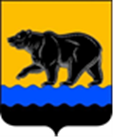 СЧЁТНАЯ ПАЛАТА ГОРОДА НЕФТЕЮГАНСКА16 мкрн., д. 23, помещение № 97, г. Нефтеюганск, Ханты-Мансийский автономный округ - Югра(Тюменская область), 628310, телефон: 20-30-54, факс: 20-30-63 е-mail: sp-ugansk@mail.ru_____________________________________________________________________________________ЗАКЛЮЧЕНИЕ на проект изменений в муниципальную программу города Нефтеюганска «Профилактика терроризма в городе Нефтеюганске»Счётная палата города Нефтеюганска на основании статьи 157 Бюджетного кодекса Российской Федерации, Положения о Счётной палате города Нефтеюганска, утверждённого решением Думы города Нефтеюганска от 22.12.2021 № 56-VII, рассмотрев проект изменений в муниципальную программу города Нефтеюганска «Профилактика терроризма в городе Нефтеюганске» (далее по тексту – проект изменений), сообщает следующее:1. При проведении экспертно-аналитического мероприятия учитывалось наличие экспертизы:1.1. Департамента финансов администрации города Нефтеюганска на предмет соответствия проекта муниципальной программы бюджетному законодательству Российской Федерации и возможности финансового обеспечения его реализации из бюджета города Нефтеюганска.1.2. Департамента экономического развития администрации города Нефтеюганска на предмет соответствия:- требованиям, установленными нормативными правовыми актами Российской Федерации, автономного округа и города Нефтеюганска об инвестиционной деятельности, осуществляемой в форме капитальных вложений, а также в сфере управления проектной деятельностью;- Порядку принятия решения о разработке муниципальных программ города Нефтеюганска, их формирования, утверждения и реализации, утверждённому постановлением администрации города Нефтеюганска от 18.04.2019 № 77-нп «О модельной муниципальной программе города Нефтеюганска, порядке принятия решения о разработке муниципальных программ города Нефтеюганска, их формирования, утверждения и реализации» (далее – Порядок от 18.04.2019 № 77-нп);-структурным элементам, целям муниципальной программы;-срокам её реализации, задачам муниципальной программы;-целевым показателям, характеризующим результаты её реализации, целям муниципальной программы и её структурным элементам.2. Предоставленный проект изменений соответствует Порядку от 18.04.2019 № 77-нп.3. Проектом изменений планируется:3.1. Увеличение бюджетных ассигнований по комплексу процессных мероприятий «Повышение уровня антитеррористической защищенности муниципальных объектов» в общей сумме 16 913,352 тыс. рублей (за счёт средств местного бюджета в сумме 16 892,147 тыс. рублей, за счёт внебюджетных источников в сумме 21,205 тыс. рублей), в том числе соисполнителям муниципальной программы: * комитету культуры и туризма администрации города Нефтеюганска в общей сумме 16 297,204 тыс. рублей (за счёт средств местного бюджета в сумме 16 275,999 тыс. рублей, за счёт внебюджетных источников в сумме 21,205 тыс. рублей) и направить на:- приобретение арочного металлодетектора в сумме 144,734 тыс. рублей МБУК «Центр национальных культур»;- приобретение системы видеонаблюдения МБУК «Городская библиотека» в сумме 7 758,364 тыс. рублей (за счёт средств местного бюджета в сумме 7 737,160 тыс. рублей, за счёт внебюджетных источников в сумме 21,204 тыс. рублей);- приобретение системы видеонаблюдения МБУК Театр Кукол и Актёра «Волшебная флейта» в сумме 2 016,130 тыс. рублей;- приобретение системы видеонаблюдения МБУ ДО «Детская школа искусств» в сумме 1 050,000 тыс. рублей;- приобретение системы видеонаблюдения и дополнительных 16 камер МБУК «Центр национальных культур» в сумме 1 900,000 тыс. рублей;- приобретение систем охранной сигнализации и видеонаблюдения НГ МАУК «Историко-художественный комплекс» в общей сумме 2 396,667 тыс. рублей (за счёт средств местного бюджета в сумме 2 396,666 тыс. рублей, за счёт внебюджетных источников в сумме 0,001 тыс. рублей);   - приобретение систем охранной сигнализации в сумме 949,016 тыс. рублей и системы контроля и управления доступом в сумме 82,293 тыс. рублей МБУ ДО «Детская музыкальная школа имени В.В. Андреева»;   * комитету физической культуры и спорта администрации города Нефтеюганска на приобретение охранной телевизионной системы в МАУ ДО «СШОР «Сибиряк» в сумме 616, 148 тыс. рублей. 3.2. В соответствии с планируемыми изменениями таблицы 3, 4, 6 муниципальной программы предлагается изложить в новой редакции.4. Проектом изменений планируется уменьшить значение показателя «Доля обеспеченности средствами антитеррористической защищенности объектов, находящихся в ведении муниципального образования» на 2027-2030 годы на 0,7 и составит 89,0%, при этом в части финансирования в указанный период изменений не вносится. Кроме того, согласно пояснительной записке к проекту изменений предусмотрено увеличение показателя на последующие годы от показателя 2024 года. Рекомендуем рассмотреть вопрос о необходимости уменьшения значения показателя на 2027-2030 годы.5. Финансовые показатели, содержащиеся в проекте изменений, соответствуют предоставленным расчётам.Информацию о решении, принятом по результатам рассмотрения рекомендации, необходимо направить в адрес Счётной палаты до 11.03.2024 года.Председатель 								         С.А. Гичкина Исполнитель:инспектор инспекторского отдела № 2Счётной палаты города НефтеюганскаБатаева Лариса Николаевна8 (3463) 20-39-48Исх. от 29.02.2024 № СП-100-4 